Please Check:         Graduate Midwife           Registered NurseName of Applicant:  ________________________________________	School: __________________________________________Note: 1) Registered Midwives/Clinical Instructors who supervise Students/Graduate Midwives/Registered Nurses and affix their signature in this Form must present 	      Certificate of Training on Expanded Functions of Midwife (R.A. 7392) pursuant to Board Resolution No. 07, Series of 2017, dated September 8, 2017.(See back page)Name of Applicant:  _____________________________________	School: ____________________________________________Note: 1) Registered Midwives/Clinical Instructors who supervise Students/Graduate Midwives/Registered Nurses and affix their signature in this Form must present a 	     Certificate of Training on Expanded Functions of Midwife (R.A. 7392) pursuant to Board Resolution No. 07, Series of 2017, dated September 8, 2017.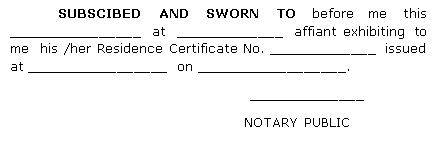 CERTIFIED CORRECT:Signature: 			Date:	 Printed Name:  				 Designation: ____________________________       Number: 	              	Expiry Date:  	Name and Address of PatientCase No.Complete DiagnosisDate & Time PerformedFull Name, Address of Facility & Contact NumberSupervised by:Supervised by:Supervised by:Supervised by:Name and Address of PatientCase No.Complete DiagnosisDate & Time PerformedFull Name, Address of Facility & Contact NumberPrinted Name & Contact No.Position/ DesignationSignatureLicense No./ Expiration Date1.2.3.4.5.Name and Address of PatientCase No.Complete Diagnosis Date & Time PerformedFull Name, Address of Facility & Contact NumberSupervised by:Supervised by:Supervised by:Supervised by:Name and Address of PatientCase No.Complete Diagnosis Date & Time PerformedFull Name, Address of Facility & Contact NumberPrinted Name & Contact No.Position/ DesignationSignatureLicense No./ Expiration Date1.2.3.4.5.